График работы образовательного учреждения в 2019-2020 учебном году:Учебный год начинается с 1 сентября 2019 года и заканчивается 25 мая 2020 годаОсенние каникулы - с 27 октября по 3 ноября 2019 годаЗимние каникулы - с 29 декабря 2019 года по 12 января 20209 годаВесенние каникулы - с 23 марта по 31 марта 2020 года
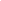 Дополнительные каникулы для первоклассников - с 4 по 10 февраля 2020 годаВыпускные вечера с 20 по 25 июня 2020 года